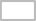 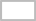  DİF NO:  DİF NO:  DİF TALEP TARİHİ :  DİF TALEP TARİHİ : Bu bölüm uygunsuzluğu tespit eden kişi/birim tarafından doldurulacaktır.Bu bölüm uygunsuzluğu tespit eden kişi/birim tarafından doldurulacaktır. FAALİYET TÜRÜ:	Düzeltici Faaliyet        İyileştirici Faaliyet	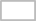  FAALİYET TÜRÜ:	Düzeltici Faaliyet        İyileştirici Faaliyet	 TESPİT TÜRÜ:                                      İç Paydaş Memnuniyetsizliği                                          Eğitim Sonuçları                                 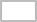   Dış Paydaş Memnuniyetsizliği                                        Fiziksel Alt Yapı Memnuniyetsizliği                                                                                                                 Çalışan Memnuniyetsizliği                                               Diğer (ise açıklayınız):……………………………………..  TESPİT TÜRÜ:                                      İç Paydaş Memnuniyetsizliği                                          Eğitim Sonuçları                                   Dış Paydaş Memnuniyetsizliği                                        Fiziksel Alt Yapı Memnuniyetsizliği                                                                                                                 Çalışan Memnuniyetsizliği                                               Diğer (ise açıklayınız):…………………………………….. UYGUNSUZLUK TANIMI (Anlaşılır ve somut bir şekilde tanımlanmalı)UYGUNSUZLUK TANIMI (Anlaşılır ve somut bir şekilde tanımlanmalı)DİF TALEP EDEN KİŞİ/BİRİM                     KALİTE BİRİMİ                     KALİTE BİRİMİDİF İSTENEN BİRİMDİF İSTENEN BİRİMDİF İSTENEN BİRİMAşağıda yer alan bölüm düzeltici/iyileştirici faaliyet istenen birim tarafından doldurulacaktır. Yapılacak faaliyetlerin en fazla 10 iş günü içinde Kalite Birimi’ne kanıtları ile birlikte bildirilmesi gerekmektedir.Aşağıda yer alan bölüm düzeltici/iyileştirici faaliyet istenen birim tarafından doldurulacaktır. Yapılacak faaliyetlerin en fazla 10 iş günü içinde Kalite Birimi’ne kanıtları ile birlikte bildirilmesi gerekmektedir.Aşağıda yer alan bölüm düzeltici/iyileştirici faaliyet istenen birim tarafından doldurulacaktır. Yapılacak faaliyetlerin en fazla 10 iş günü içinde Kalite Birimi’ne kanıtları ile birlikte bildirilmesi gerekmektedir.Aşağıda yer alan bölüm düzeltici/iyileştirici faaliyet istenen birim tarafından doldurulacaktır. Yapılacak faaliyetlerin en fazla 10 iş günü içinde Kalite Birimi’ne kanıtları ile birlikte bildirilmesi gerekmektedir.Aşağıda yer alan bölüm düzeltici/iyileştirici faaliyet istenen birim tarafından doldurulacaktır. Yapılacak faaliyetlerin en fazla 10 iş günü içinde Kalite Birimi’ne kanıtları ile birlikte bildirilmesi gerekmektedir. UYGUNSUZLUK NEDENİ/NEDENLERİ: UYGUNSUZLUK NEDENİ/NEDENLERİ: UYGUNSUZLUK NEDENİ/NEDENLERİ: UYGUNSUZLUK NEDENİ/NEDENLERİ: UYGUNSUZLUK NEDENİ/NEDENLERİ:YAPILACAK OLAN FAALİYET/FAALİYETLERYAPILACAK OLAN FAALİYET/FAALİYETLERYAPILACAK OLAN FAALİYET/FAALİYETLERYAPILACAK OLAN FAALİYET/FAALİYETLERYAPILACAK OLAN FAALİYET/FAALİYETLERNoFaaliyet  TanımıFaaliyet  TanımıSorumlu/İlgili BirimGerçekleştirme TarihiÖrnek:1Örnek:... dersinde … yıl …döneminde aktif öğrenme yöntemlerinden rolplay ve grup çalışması yöntemi kullanıldı (Ek 1: Derste bu yöntemlerin uygulandığını gösteren kanıtlar-fotoğraf-google classroom ekran görünütüleri, ders bilgi kitapçığının öğretim yöntemleri bölümü).Örnek:... dersinde … yıl …döneminde aktif öğrenme yöntemlerinden rolplay ve grup çalışması yöntemi kullanıldı (Ek 1: Derste bu yöntemlerin uygulandığını gösteren kanıtlar-fotoğraf-google classroom ekran görünütüleri, ders bilgi kitapçığının öğretim yöntemleri bölümü).Örnek: … anabilimdalıÖrnek:... /.../…DÜZELTİCİ / İYİLEŞTİRİCİ FAALİYET SONUCUNUN ETKİNLİĞİDÜZELTİCİ / İYİLEŞTİRİCİ FAALİYET SONUCUNUN ETKİNLİĞİETKİNKALİTE BİRİMİ (İmza)DİF KAPATMA TARIHI VE ONAYI: ……/…../………..ETKİN DEĞİL / TAKİP EDİLİYORKALİTE BİRİMİ (İmza/Tarih)